様式第１号(第５条関係)宇陀市宇陀の魅力体験施設利用申請書年　　月　　日宇陀市長 様(申請者)     　代表者住所　　　　　　　　　　　　　　　代表者氏名	　　　　　　　　　　　　　           電話(携帯)　　　　      　　　　　　　　　　 　　　　　　　　　　　　　　　　　 ※電話番号は必ず連絡のとれる連絡先を記入して下さい宇陀市宇陀の魅力体験施設を利用したいので、宇陀市宇陀の魅力体験施設の設置及び管理に関する条例施行規則第５条第１項の規定により、次のとおり申請します。区　　分新規      　□２回目以降(　    回目)新規      　□２回目以降(　    回目)新規      　□２回目以降(　    回目)利用期間年　　月　　日　から　　　　	年　　 月　　日　まで年　　月　　日　から　　　　	年　　 月　　日　まで年　　月　　日　から　　　　	年　　 月　　日　まで利用者の氏名続柄生年月日職 業本人利用の目的(滞在中に実施したいこと等)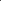 申込の動機移住を検討されるに当たってのお考えをご記入ください。（希望時期、移住形態など)誓約書　利用にあたっては利用者全員が、関係する条例、規則等を遵守することを、誓約いたします。　　　　　　　　　　　　　署名	　　　　　　　　　　　　誓約書　利用にあたっては利用者全員が、関係する条例、規則等を遵守することを、誓約いたします。　　　　　　　　　　　　　署名	　　　　　　　　　　　　誓約書　利用にあたっては利用者全員が、関係する条例、規則等を遵守することを、誓約いたします。　　　　　　　　　　　　　署名	　　　　　　　　　　　　誓約書　利用にあたっては利用者全員が、関係する条例、規則等を遵守することを、誓約いたします。　　　　　　　　　　　　　署名	　　　　　　　　　　　　